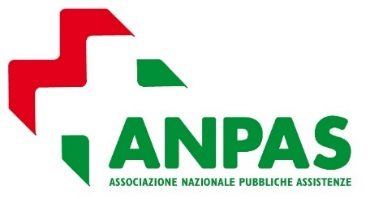 Assemblea NazionaleSabato 21 maggio 2022FOGLIO DI DELEGAIl foglio delega DEVE ESSERE INVIATO via mail assemblea@anpas.org oppure fax 055/37.50.02 entro il 16 maggio 2022La Pubblica Assistenza (denominazione) ______________________________________di (Comune) ____________________________________________________________Per la partecipazione alla Assemblea Nazionale ANPAS 2022 ha nominato con delibera consigliare quale suo DELEGATO:	Il Presidente	(Timbro e Firma)    _____________________________ NB: Al momento dell’accesso alla piattaforma, i delegati saranno identificati dalla Commissione Verifica Poteri che si insedierà dalle ore 8.00 alle ore 10.30 di sabato 21 maggio 2022 (l’orario di chiusura sarà ratificato dall’Assemblea). Per il riconoscimento dei delegati potrà essere richiesto di esibire il documento di identità attraverso la webcamCognome e nome:________________________________________________Luogo e data di nascita:________________________________________________Numero telefonico del delegato:________________________________________________